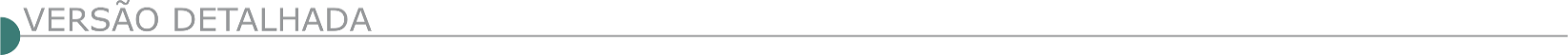 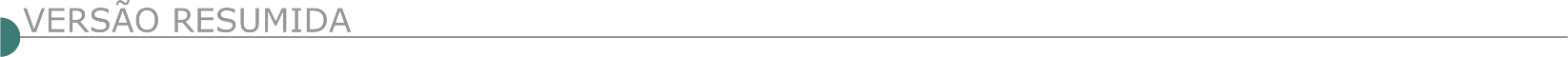 ESTADO DE MINAS GERAISPREFEITURA MUNICIPAL DE BANDEIRA – MG - PROCESSO LICITATÓRIO 26/2021 TOMADA DE PREÇO Nº 01/2021 Republicação de Edital - a Prefeitura Municipal de Bandeira torna pública a republicação da seguinte licitação: Tomada de preço nº 01/2021 - Menor Preço Global - Contratação de empresa sob o regime de execução empreitada global, para a construção de ponte mista em concreto armado e vigas metálicas, área de 63,00 m², localizada sobre o córrego Rubim do Norte - estrada Bandeira - Mata Verde, conforme convênio n° 1491000840/2020 firmado entre a SEGOV e o município de Bandeira/MG, data da abertura: 27 de maio de 2021 às 09:00. O edital e seus anexos encontram-se à disposição dos interessados no Departamento de Licitações do Município de Bandeira/ MG, situado à Rua Antônio Bandeira, 18 - Centro e no site oficial do município no seguinte endereço: www.bandeira.mg.gov.br. Maiores informações pelo telefone (33)3728-1224. PREFEITURA MUNICIPAL DE CONCEIÇÃO DO MATO DENTRO/MG - AVISO DE LICITAÇÃO – CONCORRÊNCIA Nº 008/2021. O Município de Conceição do Mato Dentro – MG torna público que realizará o Processo nº 063/2021 – Concorrência nº 008/2021, cujo objeto é Registro de preço, pelo prazo de doze meses, para futura e eventual contratação de empresa especializada para a construção de pontes de estruturas mistas padronizadas – Classe 30T, no município de Conceição do Mato Dentro/MG, conforme especificações constantes na planilha, cronograma, memorial descritivo e projetos, anexos ao Edital n° 063/2021. Dia da abertura: 09 de junho de 2021, às 09:30. Maiores informações pelo telefone (31) 3868-2398 - Edital disponível no site oficial do Município – www.cmd.mg.gov.br. PREFEITURA MUNICIPAL DE CONSELHEIRO LAFAIETE – MG -  TOMADA DE PREÇOS Nº 003/2021 A PMCL/MG torna público que fará realizar licitação, na modalidade TOMADA DE PREÇOS, tipo menor preço, que se destina a Contratação de empresa especializada na execução de obras de engenharia e/ou arquitetura para execução de reforma de fonte pública situada em praça pública no Bairro Fonte Grande, conforme Convênio de Saída nº 1301000344/2020/SEINFRA, de acordo com projetos, quantitativos e condições contidos nos Anexos I e II, integrantes do Edital. Data de Credenciamento/recebimento das propostas/documentação: dia 28/05/2021 às 09h:30min, no Edifício Solar Barão de Suassuí, situado na Rua Barão do Suassuí, 106 - Boa Vista, Conselheiro Lafaiete - MG, 36400-130. Esclarecimentos pelo telefone (31) 3769-2533 ou e-mail: licita.lafaiete@gmail.com. O edital poderá ser retirado pelo site: www.conselheirolafaiete.mg.gov.br. PREFEITURA MUNICIPAL DE EXTREMA - MG PROCESSO LICITATÓRIO Nº 146/2021 TOMADA DE PREÇOS Nº 011/2021: O Município de Extrema, através da Comissão Permanente de Licitação, torna público que fará realizar às 09:00 horas do dia 25 de maio de 2021, em sua sede Av. Delegado Waldemar Gomes Pinto, 1624, Bairro da Ponte Nova, a habilitação para o Processo Licitatório nº 000146/2021 na modalidade Tomada de Preços nº 000011/2021, objetivando a Contratação de empresa para desenvolvimento de projetos executivos para revitalização e reforma no clube literário e recreativo e casa da cultura José Alves e construção de novos espaços. Mais informações pelo endereço eletrônico http://extrema.mg.gov.br/licitacoes. PREFEITURA MUNICIPAL DE ITAMARANDIBA – MG - PREGÃO ELETRONICO Nº 0050/2021 OBJETO: Registro de Preços para contratação de empresa especializada para prestação de serviços de sinalização viária horizontal no município de Itamarandiba, sob o regime de empreitada por preço unitário, com fornecimento de mão de obra, equipamentos, materiais e agregados necessários, observando-se o código de trânsito brasileiro (CTB) e respectiva legislação pertinente. Início Recebimento propostas: 11/05/2021. Início da sessão de lances: 21.05.2021 no endereço web: www.portaldecompraspublicas.com.br. Os interessados poderão retirar gratuitamente o edital completo nos endereços web: www.portaldecompraspublicas.com.br, www.itamarandiba.mg.gov.br ou através do e-mail: licitacao@itamarandiba.mg.gov.br. Informações e esclarecimentos: (38) 3521.1063. José Adilson Oliveira - PregoeiroPREFEITURA MUNICIPAL DE ITUETA – MG PUBLICAÇÃO DE EXTRATO DE EDITAL Nº. 031 Abertura do Processo de Licitação nº 031/2021, na modalidade “Tomada de Preço” nº 01/2021, tipo “Menor Preço Global”, para Contratação de empresa especializada em execução de obras de engenharia para executar obra de drenagem, muro de contenção e pavimentação no distrito de Quatituba, Município de Itueta - MG, conforme as planilhas, projetos, memorias e todos os anexos deste edital, conforme descrito no Edital. Os envelopes Proposta e Habilitação deverão ser protocolados nesta prefeitura até o dia 24/05/21 os envelopes serão recebidos até as 08:30, a abertura dos envelopes Proposta e Habilitação ocorrerá no dia 24/05/21 as 08:30, na sala da Comissão Permanente de Licitação, o Edital 031/2021 encontra-se à disposição, na integra, aos interessados, na sede da Prefeitura Municipal. A presente licitação será processada e julgada em conformidade com a Lei Federal nº 8.666/93 e suas alterações. PREFEITURA MUNICIPAL DE MANGA/MG TOMADA DE PREÇO Nº 003/2021Extrato de Edital para Publicação- Ref.: Processo Nº 0034/2021- Data da Entrega: 25 de maio de 2021, até às 09:00 horas. Data para abertura dos envelopes: 25 de maio de 2021, às 09:00 horas. O Município de Manga, Estado de Minas Gerais, Sediada na Praça Coronel Bembem, 1477, centro, torna público, para conhecimento dos interessados a participar do presente certame licitatório, na modalidade acima inscrita, tendo como objeto a contratação de empresa especializada para realização de serviços de tapa buraco, ondulações transversais em diversas ruas do Município e Comunidades. A licitação do tipo Menor Preço Global, Empreitada por Preço Global. O procedimento licitatório e o contrato que dele resultar obedecerão, integralmente, às normas da Lei Federal 8.666/93 e suas alterações em vigor e ao estabelecidos neste edital. O inteiro teor deste ato convocatório e de seus anexos encontra-se à disposição dos interessados nos seguintes locais: Departamento de Compras e Licitações da Prefeitura Municipal de Manga situado a Praça Coronel Bembem, 1477- Centro- CEP 39.460-000- Manga (MG). Informações: E-mail: cpl.manga@yahoo.com.br, e no site www.manga.mg.gov.br. PREFEITURA MUNICIPAL DE MONTE CARMELO –MG. AVISO DE LICITAÇÃO – TOMADA DE PREÇOS - Nº 02/2021. A Secretária Municipal de Fazenda, no uso de suas atribuições legais, torna público que fará realizar no dia 25 de maio de 2021, às 14:00 horas no setor de Licitações, da Prefeitura Municipal de Monte Carmelo - MG, situado à Avenida Olegário Maciel nº 129 – 2º Andar, Bairro Centro, perante Comissão para tal designada, a Tomada de Preços – nº 02/2021, tipo Menor Preço Global. Cujo Objeto: Refere-se à Contratação de Empresa Especializada em Engenharia, para a Execução de Obra de Recapeamento Asfáltico em (CBUQ), conforme Convênio 908.235/2020, proposta nº 025.889/2020, firmado entre o Ministério do Desenvolvimento Regional – MDR, através da Caixa Econômica Federal, e o Município de Monte Carmelo - MG. Para obterem maiores informações os interessados poderão procurar o Setor de Licitação, de 08:00 às 11:30, e de 13:30 às 17:00 ou ligue (34) 3842-5880 ou ainda pelo e-mail licitacao@montecarmelo.mg.gov.br. O edital encontra-se a disposição dos interessados no site www.montecarmelo.mg.gov.br, ou na sede da Prefeitura. PREFEITURA MUNICIPAL NEPOMUCENO AVISO DE LICITAÇÃO. PROCESSO LICITATÓRIO Nº 040/2021. TOMADA DE PREÇO Nº 003/2021. Objeto: contratação de empresa especializada em serviços de engenharia para Reforma e Revitalização de Edificação para Centro de Comercialização de Produtos no Município de Nepomuceno/MG, em atendimento à solicitação da Secretaria Municipal de Esportes, Cultura, Lazer e Turismo, visando atender ao Contrato de Repasse nº 887697/2019 Ministério do Turismo/Caixa, conforme as condições e especificações constantes no Termo de Referência e condições, quantidades e exigências estabelecidas neste Edital e seus anexos. Data de Abertura: 28/05/2021 às 09:00 horas. Tipo: Menor Preço Global. Edital e informações nos sites: www.nepomuceno.mg.gov.br na Sala de Licitações da Prefeitura de Nepomuceno, estabelecida Praça Padre José, 180, centro. E-mail: licitacao@nepomuceno.mg.gov.br. Tel. (35) 3861-3686. Nepomuceno, 05/05/2021. Pedro Rodrigues - Secretário Municipal de AdministraçãoPREFEITURA MUNICIPAL DE PASSA VINTE TOMADA DE PREÇOS 004/2021 PROCESSO LICITATÓRIO 69/2021. Objeto: Contratação de empresa para pavimentação com unisten em estradas vicinais no rio das pedras no município de Passa Vinte. A sessão será aberta no dia 27 de maio de 2021 ás 09h000min na sede da Prefeitura Municipal de Passa Vinte na Praça Major Francisco Cândido Alves, nº 150, Centro. Mais informações no 32) 3295-1131 ou o e-mail licitacaopassavinte@gmail.com. PREFEITURA MUNICIPAL DE PASSA VINTE- TOMADA DE PREÇOS 005/2021, PROCESSO LICITATÓRIO 70/2021. Objeto: Contratação de empresa para pavimentação de ruas continuidade na rua 2 acessos a rua 6, rua projetada, rua cedro, no bairro Tebas com unistein. A sessão será aberta no dia 27 de maio de 2021 ás 14h000min na sede da Prefeitura Municipal de Passa Vinte na Praça Major Francisco Cândido Alves, nº 150, Centro. Mais informações no 32) 3295-1131 ou o e-mail licitacaopassavinte@gmail.com. PREFEITURA MUNICIPAL PEÇANHA – MG - AVISO DE LICITAÇÃO - TOMADA PREÇO 3/2021 - PL 38/2021Objeto: Contratação de Empresa para Prestação de Serviços com Obra de Engenharia e Fornecimento de Material, para Pavimentação Asfáltica do Bairro Novo Alvorada à Sec. Municipal de Obras, Transportes e Serv. Urbanos, com Recurso Federal Convênio Contrato Repasse N° 891471/2019/MDR/ CAIXA e Contrapartida Rec. Próprio, Conforme Memorial Descritivo, Planilha Orçamentária, CFF, PLE, QCI, BDI Composições e Projetos Anexados. Data Abertura: 28/05/2021, às 09:00h. Local: Sede da Prefeitura. Edital Completo: Site www.pecanha.mg.gov.br. Mais Informações: (33) 3411-2572, E-mail: licitação@pecanha.mg.gov.br. PREFEITURA MUNICIPAL POUSO ALEGRE - CONCORRÊNCIA PÚBLICA Nº 01/2021 - PROCESSO LICITATÓRIO Nº 74/2021Objeto: “Contratação de empresa para execução das obras de construção do cemapa / centro pop em Pouso Alegre – MG”. A sessão pública será realizada no dia 15 (quinze) de junho de 2021 as 09h00min, na Sala de Licitações, localizada na Rua dos Carijós, n.º 45, Centro, Pouso Alegre/MG. Valor estimado da contratação é de R$ 3.680.365,60 (três milhões seiscentos e oitenta mil, trezentos sessenta e cinco reais e sessenta centavos). O edital e seus anexos poderão ser consultados e obtidos gratuitamente em dias úteis e em horário comercial mediante a apresentação de PEN DRIVE, para cópia do arquivo, no site da prefeitura www.pousoalegre.mg.gov.br, na aba “Edital de Licitação” e no E-mail: editaispmpa@gmail.com. Mais informações: (35) 3449-4023. PREFEITURA MUNICIPAL DE RIACHINHO/MG TOMADA DE PREÇOS 006/2021 Aviso de Licitação- Processo 057/2021- Contratação de empresa para prestação de serviços de reparo e reforma do Pre Escolar Pequeno Polegar. Abertura e Julgamento: 24/05/2021 as 08:00hs. Edital: www.riachinho.mg.gov.br. PREFEITURA MUNICIPAL DE SANTA BÁRBARA/MG PROCESSO Nº 091/2021 - CONCORRÊNCIA Nº 002/2021 Objeto: Execução de obras de infraestrutura urbana com pavimentação asfáltica, rede coletora de esgoto e sistema de drenagem pluvial no Bairro Monte Carlo em Santa Bárbara/MG, conforme Edital e seus anexos. Data do recebimento das propostas e documentos:14/06/2021às 08 horas, Museu Antoniano - Praça Cleves de Faria, 74, Centro. Edital à disposição no site: www.santabarbara.mg.gov.br e na Prefeitura. Santa Bárbara, 07/05/2021. Simone do Rosário Germano - Secretária Municipal de Administração Pública.PREFEITURA MUNICIPAL DE SANTA RITA DO SAPUCAÍ - AVISO DE LICITAÇÃO CONCORRÊNCIA PÚBLICA Nº 5/2021 Tornamos pública a realização de Certame do Processo Licitatório PRC N.º 094/2021, na modalidade CONCORRÊNCIA PÚBLICA Nº. 005/2021, do tipo MENOR PR EÇO GLOBAL - REGIME: EMPREITADA POR PREÇO GLOBAL, no dia 11 de junho de 2021, às 08h30min, tendo por objeto a contratação de empresa para EXECUÇÃO DA OBRA DE DRENAGEM PLUVIAL NO LOTEAMENTO SÃO JOSÉ no Município de Santa Rita do Sapucaí / MG, com fornecimento de todo o material necessário. Edital disponível em: www.pmsrs.mg.gov.br. PREFEITURA MUNICIPAL DE SÃO BENTO ABADE AVISO DE LICITAÇÃO – PROCESSO 045 – TOMADA DE PREÇOS 001 O Município de São Bento Abade/MG torna público aos interessados que até às 13 horas do dia 24 de maio de 2021, o Presidente da Comissão de Licitação e sua equipe receberão os envelopes de propostas e documentação para a licitação na modalidade, TOMADA DE PREÇOS 001/2021, autorizada nos autos do Processo Licitatório 045/2021, tendo por finalidade a contratação de empresa especializada para a reforma da CEMEI Dona Benta, atendendo a demanda do Departamento solicitante. Na mesma data e horário dará abertura à sessão de julgamento das propostas e documentação apresentados. Cópia do Edital e seus anexos poderão ser obtidos através do emaillicitacao@saobentoabade.mg.gov.bR e através do site http:// www.saobentoabade.mg.gov.br, a partir desta data. Mais informações pelo telefone (035) 3236-1213 no horário compreendido das 08 às 17:00.ESTADO DO ACREGOVERNO DO ESTADO DO ACRE SECRETARIA DE ESTADO DE EDUCAÇÃO E ESPORTE AVISO DE PRORROGAÇÃO CONCORRÊNCIA Nº 10/2021 - SEE/BIRDObjeto: Contratação de serviços de engenharia para execução de reforma, adequação e ampliação de escolas rurais na Regional do Baixo Acre (Acrelândia, Bujari, Plácido de Castro, Porto Acre e Senador Guiomard) com fornecimento de materiais e mão de obra, com o maior desconto a ser aplicado na forma estabelecida em planilhas de serviços e insumos, constantes da TABELA SINAPI, no âmbito dos Subprojetos escolares, conforme Acordo de Empréstimo - 8442 - BR. A COMISSÃO DE LICITAÇÃO comunica aos interessados que fica prorrogada, a data de abertura do Processo Licitatório acima mencionado, para o dia 27/05/2021 às 08h15min, publicado no Diário Oficial do Estado, no Diário Oficial da União Seção 3, no Jornal Opinião e nos sites: www.ac.gov.br, www.licitacao.ac.gov.br, em função de retificação nas especificações dos itens.AVISO DE PRORROGAÇÃO CONCORRÊNCIA Nº 4/2021 - SEE/BIRD Objeto: Contratação de empresa de engenharia para execução de reforma, adequação e ampliação de escolas rurais Rio Branco/AC com fornecimento de materiais e mão de obra, com o maior desconto a ser aplicado na forma estabelecida em planilhas de serviços e insumos, constantes da TABELA SINAPI, no âmbito dos Subprojetos escolares, conforme Acordo de Empréstimo - 8442-BR entre o Banco Internacional para Reconstrução e Desenvolvimento - BIRD/PROSER. A COMISSÃO DE LICITAÇÃO comunica aos interessados que fica prorrogada, a data de abertura do Processo Licitatório acima mencionado, para o dia 26/05/2021 às 08h15min, publicado no Diário Oficial do Estado, no Diário Oficial da União Seção 3, no Jornal Opinião e nos sites: www.ac.gov.br, www.licitacao.ac.gov.br, em função de retificação nas especificações dos itens.AVISO DE PRORROGAÇÃO CONCORRÊNCIA Nº 11/2021 - SEE/BIRDObjeto: Contratação de serviços de engenharia para execução de reforma, adequação e ampliação de escolas rurais na Regional Tarauacá/Envira/Juruá (Tarauacá, Feijó e Cruzeiro do Sul) com fornecimento de materiais e mão de obra, com o maior desconto a ser aplicado na forma estabelecida em planilhas de serviços e insumos, constantes da TABELA SINAPI, no âmbito dos Subprojetos escolares conforme Acordo de Empréstimo - 8442-BR entre o Banco Internacional para Reconstrução e Desenvolvimento - BIRD/PROSER. A COMISSÃO DE LICITAÇÃO comunica aos interessados que fica prorrogada, a data de abertura do Processo Licitatório acima mencionado, para o dia 28/05/2021 às 08h15min, publicado no Diário Oficial do Estado, no Diário Oficial da União Seção 3, no Jornal Opinião e nos sites: www.ac.gov.br, www.licitacao.ac.gov.br, em função de retificação nas especificações dos itens.ESTADO DO AMAZONASDNIT - SUPERINTENDÊNCIA REGIONAL NO AMAZONAS E RORAIMA AVISO DE LICITAÇÃO RDC ELETRÔNICO Nº 136/2021 - UASG 393009 Nº PROCESSO: 50601.000842/2021. Objeto: Contratação de empresa (s) especializada (s) para a execução da obra de construção da Instalação Portuária Pública de Pequeno Porte - IP4 no Município de Lábrea, no Estado do Amazonas. Total de Itens Licitados: 1. Edital: 11/05/2021 das 08h00 às 12h00 e das 13h00 às 17h00. Endereço: Rua Recife, Nr. 2479 - Flores, Flores - Manaus/AM ou https://www.gov.br/compras/edital/393009-99-00136-2021. Entrega das Propostas: a partir de 11/05/2021 às 08h00 no site www.gov.br/compras/pt-br/. Abertura das Propostas: 04/06/2021 às 11h00 no site www.gov.br/compras/pt-br/. ESTADO DA BAHIAPREFEITURA MUNICIPAL DE TEIXEIRA DE FREITAS AVISO DE LICITAÇÃO CONCORRÊNCIA PÚBLICA Nº 7/2021A Comissão Permanente de Licitação - COPEL, do município de Teixeira de Freitas, torna público para conhecimento dos interessados, que será realizada a seguinte Licitação: Modalidade: Concorrência Pública nº 007/2021 - do Tipo Menor Preço Global Processo Administrativo nº 1062/2021 - Secretaria Municipal de Infraestrutura, Transporte e Serviços Urbanos. Objeto: Contratação de Empresa Especializada Para Execução de Obras de Pavimentação, Drenagem e Passeios No Bairro Novo Horizonte, Município de Teixeira de Freitas/BA. Data da Sessão: 10/06/2021 às 08h00min, horário de Brasília. Quaisquer esclarecimentos/questionamentos poderão ser formalizados através do e-mail: copelpmtf@yahoo.com. O acesso ao edital será através do endereço eletrônico http://www.teixeiradefreitas.ba.gov.br, "transparência", "Editais de licitação", "Editais Baixar".SEINFRA- SECRETARIA DE INFRAESTRUTURA - AVISO DE LICITAÇÃO CONCORRÊNCIA Nº 016/2021. Tipo: Menor Preço - Recebimento das Propostas: Até às 17h:30min do dia: 14/06/2021. Abertura: 15/06/2021 às 09h:30min - Objeto: Restauração em TSD na rodovia BA.120, no trecho: Cavunge - Ipecaetá, com extensão total de 8,20 km. Família 07.19. Local: Comissão Permanente de Licitação - CPL - SEINFRA, Av. Luiz Viana Filho, nº 445 - 4ª Avenida - Centro Administrativo da Bahia - Prédio Anexo - 1º andar - Ala B, Salvador-Ba. O Certame será realizado mediante Videoconferência, com acesso através do endereço eletrônico: http://www.infraestrutura.ba.gov.br/licitacoes ou https://comprasnet.ba.gov.br/content/sess%c3%a3o-virtual, em conformidade com a Instrução Normativa SAEB nº 016/2020, ante a situação de emergência, acarretada pela Pandemia do Novo Coronavírus - COVID-19. Os interessados poderão obter informações no endereço supracitado, de segunda a sexta-feira, das 8h30 às 12:00h e das 13h30 às 17h30. Maiores esclarecimentos no telefone (71)3115-2174, no site: www.infraestrutura.ba.gov.br e e-mail: cpl@infra.ba.gov.br. ESTADO DO CEARÁPREFEITURA MUNICIPAL DE ACARAÚ AVISO DE LICITAÇÃO CONCORRÊNCIA PÚBLICA Nº 405.01/2021-CP A Comissão de Licitação do Município de Acaraú-CE, torna público para conhecimento dos interessados que estará realizando na Modalidade Concorrência Pública N° 0405.01/2021-CP, cujo Objeto é a Pavimentação asfáltica em diversas ruas no Município de Acaraú/CE, tudo conforme especificações contidas no Termo de Referência constante dos Anexos do Edital, sendo a Abertura do Certame no o dia 11 de junho de 2021, às 09h (horário de Brasília). O referido Edital poderá ser adquirido no Endereço Eletrônico: www.acarau.ce.gov.br, a partir da data desta publicação.PREFEITURA MUNICIPAL DE IPÚ AVISO DE LICITAÇÃO CONCORRÊNCIA PÚBLICA Nº 152021CPFME O Presidente da Comissão de Licitação da Prefeitura Municipal de Ipu torna público que no dia 15 de junho de 2021, às 09h, na sala da Comissão de Licitação, localizada à Praça Abílio Martins, S/N°, Centro, Ipu-CE, receberá Propostas para a Contratação de empresa para executar a Construção de 02 (duas) Escolas de 06 (seis) Salas de Aula com Quadra na Localidade de São José dos Martins e no Bairro Escondido no Município de Ipu-CE. Modalidade: Concorrência Pública Nº 0152021CPFME. O Edital poderá ser examinado perante a Comissão de Licitação no endereço já citado, e sua cópia poderá ser cedida a partir da publicação deste aviso, no horário das 08h às 12h.PREFEITURA MUNICIPAL DE JARDIM AVISO DE LICITAÇÃO CONCORRÊNCIA Nº 2021.05.10.1 Realizará a Licitação cujo objeto é a contratação de empresa especializada em serviços de varrição, capinação, manutenção e limpeza de esgotos, canais, vias e Logradouros Públicos, poda de árvores, pintura de guias, coleta e transporte de resíduos sólidos domiciliares Urbanos e Rurais do Município de Jardim/CE, por intermédio de sua Secretaria Municipal de Meio Ambiente e Desenvolvimento Sustentável. Abertura: 14 de junho de 2021 às 09:00h. Edital disponível na Sala de Licitações, sito na Rua Leonel Alencar n° 347 - Centro, Jardim/CE, no horário de 08:00h às 12:00h. Esclarecimentos: Fone (88)3555-1772.ESTADO DO ESPÍRITO SANTOAVISO DE REPUBLICAÇÃO DE EDITAL PREGÃO ELETRÔNICO Nº 0003/2021 Órgão: Departamento de Edificações e de Rodovias do Estado do Espírito Santo/DER-ES Processo Nº: 2020-C7NW9 Objeto: Contratação de empresa especializada em serviços de conservação rodoviária remunerada por desempenho e demanda na malha Rodoviária Estadual e em conformidade com o termo de referência e projetos básicos de conservação remunerada por desempenho e demanda (LOTE 02). Valor estimado: R$ 22.495.454,26. Acolhimento das propostas: 12/05/2021 às 14h até 25/05/2021 às 13h. Abertura de propostas: 25/05/2021 às 13:30h. Abertura da sessão pública: 25/05/2021 às 14h. O certame será realizado por meio do sistema SIGA, estando o edital disponível nos endereços www.compras.es.gov.br e www.der.es.gov.br. Os interessados em participar da licitação deverão efetuar seu cadastro no SIGA, conforme instruções contidas no endereço www.compras.es.gov.br/cadastro-de-fornecedores Contato: pregao2@der.es.gov.br / (27) 3636-2073 Obs.: Reabertura do Pregão Eletrônico 003/2021 do dia 29/04/2021.SECRETARIA DE ESTADO DE SANEAMENTO, HABITAÇÃO E DESENVOLVIMENTO URBANO - SEDURB - COMPANHIA ESPÍRITO SANTENSE DE SANEAMENTO - CESAN - AVISO DE LICITAÇÃO CESAN N° 006/2021 - PROCESSO Nº 2020.020456 A Companhia Espírito Santense de Saneamento - CESAN, torna público que realizará licitação, cujo objeto é a CONTRATAÇÃO DE EMPRESA PARA EXECUÇÃO DE SERVIÇOS DE LIMPEZA E DESOBSTRUÇÃO DE RAMAIS, E DAS REDES COLETORAS DE ESGOTO, RECUPERAÇÃO DE POÇOS DE VISITAS, REPAROS EM REDES E EMISSÁRIOS, OPERAÇÃO E MANUTENÇÃO DOS SISTEMAS DE ESGOTAMENTO SANITÁRIO (ESTAÇÕES DE TRATAMENTO, ELEVATÓRIAS DE ESGOTO BRUTO E TRATADO, UNIDADE GERENCIADORA DE RESÍDUOS), E DEMAIS SERVIÇOS NECESSÁRIOS A CONSERVAÇÃO, MELHORIAS NOS SISTEMAS IMPLANTADOS NOS MUNICÍPIOS DE VITÓRIA, FUNDÃO, ARACRUZ, VIANA, GUARAPARI, ANCHIETA, PIUMA e VILA VELHA, QUE A CESAN ATUA COMO CONCESSIONÁRIA. Abertura: dia 07/06/2021 às 09:00 horas. Início da Sessão de Disputa: dia 07/06/2021 às 09:30 horas. O Edital e seus anexos encontram-se disponíveis para download nos sites: www.cesan.com.br e www.licitacoes-e.com.br. Poderão também ser retirados na CESAN, no endereço: Rua Nelcy Lopes Vieira, s/nº, Ed. Rio Castelo, Jardim Limoeiro, Serra, ES, CEP 29164-018, de 2ª a 6ª feira (dias úteis), das 8:00 às 11:30 horas e das 13:00 às 16:30 horas. O cadastro da proposta deverá ser feito no site www.licitacoes-e.com.br, antes da abertura da sessão pública. Informações através do E-mail: licitacoes@cesan.com.br ou Tel.: 0xx (27) 2127-5119.ESTADO DO PARÁSUPERINTENDÊNCIA REGIONAL NO PARÁ AVISO DE LICITAÇÃO PREGÃO ELETRÔNICO Nº 126/2021 - UASG 393016 Nº PROCESSO: 50602003672201975. Objeto: Execução dos serviços de engenharia para manutenção rodoviária (Conservação/Recuperação) referente ao Plano Anual de Trabalho e Orçamento - PATO, Rodovia: BR-163/PA, Trecho: Divisa MT/PA (Igarapé XV de novembro) - Fronteira Brasil Suriname, Subtrecho: Entroncamento BR-230/PA (A) (Distrito de Campo Verde) - Entroncamento BR-230/PA (B) (Rurópolis), Segmento: km 674,40 ao km 786,30, Extensão: 111,90 km, Lote: Único. Total de Itens Licitados: 1. Edital: 11/05/2021 das 08h00 às 12h00 e das 13h00 às 17h59. Endereço: Rodovia Br 316 Km Zero, S/n - Castanheira, - Belém/PA ou https://www.gov.br/compras/edital/393016-5-00126-2021. Entrega das Propostas: a partir de 11/05/2021 às 08h00 no site www.gov.br/compras. Abertura das Propostas: 24/05/2021 às 09h30 no site www.gov.br/compras. Informações Gerais: Edital disponível, também, no sítio https://www.gov.br/dnit. ESTADO DE GOIÁSPREFEITURA MUNICIPAL DE BOM JESUS AVISO DE LICITAÇÃO CONCORRÊNCIA PÚBLICA Nº 1/2021 MENOR PREÇO O MUNICÍPIO DE BOM JESUS, Estado de Goiás, torna público que fará realizar, no dia 09 de junho de 2021, às 09h00min, na sala de reuniões da Prefeitura Municipal de Bom Jesus, situada na Praça Sebastião Antônio de Oliveira n° 33, Centro, licitação na modalidade CONCORRÊNCIA PÚBLICA, do tipo proposta de MENOR PREÇ O, REGIME EMPREITADA GLOBAL, objetivando a Contratação de empresa especializada para a execução de serviços, em caráter contínuo, de limpeza públicas da cidade de Bom Jesus-GO, compreendendo os serviços de Varrição manual de vias e logradouros públicos, coleta e transporte de resíduos sólidos domiciliares e comerciais, Coleta seletiva, fornecimento de equipe padrão para serviços de capina, raspagem e pintura de meio fio. conforme Projetos, Memorial Descritivo e Planilhas Orçamentárias anexas ao edital, de acordo com as normas da lei 8.666/93 e suas alterações posteriores, Lei Complementar 123/06, além das especificações e quantitativos constantes dos demais anexos do Edital n° 001/2021. O Edital estará à disposição dos interessados no endereço acima mencionado, em horário de expediente, pelo fone (064) 3608-8903 ou pelo sítio eletrônico da Prefeitura Municipal de Bom Jesus: www.bomjesus.go.gov.br. PREFEITURA MUNICIPAL DE PORANGATU AVISO DE LICITAÇÃO CONCORRÊNCIA PÚBLICA Nº 1/2021 O Município de Porangatu - Goiás, torna público que realizará a Concorrência Pública, Tipo Menor Preço, que tem por objeto a Contratação de Empresa Especializada para a prestação de serviços de limpeza urbana, coleta de resíduos sólidos urbanos - RSU, Coleta e Remoção de Entulhos e Galhadas, serviços de varrição das vias urbanas e logradouros público, operação de aterro, conforme tabela em anexo, com equipamentos e mão de obra, para atender o município de Porangatu e o distrito, sendo todas as despesas de combustíveis e manutenção dos veículos custeadas por conta da contratada pelo período de 12 (doze) meses, consoante projeto básico que compõe o presente edital em forma do anexo, de acordo com os Termos, Condições, Quantidades e Especificações constantes no Edital de Licitação e seus Anexos. A Sessão Pública para credenciamento recebimento dos Envelopes de Documentação de Habilitação e de Proposta de Preços e demais Documentos pertinentes ao Certame Licitatório, será realizada na sala de Licitações da Prefeitura Municipal de Porangatu, localizada na Rua Goiás, n°33, Bairro Centro, com Data e Horário previsto para Início em 11 de junho de 2021 às 08h00min (Horário de Brasília). O Edital Completo, bem como, demais informações referentes ao Procedimento Licitatório, poderão ser obtidas no Departamento de Licitações da Prefeitura Municipal de Porangatu, no Horário das 7h30min às 11h00min e das 13h00min às 17h30min ou por Telefone, através do n° (62) 3362-5016 ou através do seguinte endereço eletrônico: http://prefeituradeporangatu.sigepnet.com.br/informacao/licitacoes.php Porangatu.PREFEITURA MUNICIPAL DE SANTA HELENA - AVISO DE LICITAÇÃO PREGÃO ELETRÔNICO Nº RDC-001/2021 -CPL/PMSH LICITAÇÃO. PROC. ADMINISTRATIVO Nº 109/2021. ORGÃO REALIZADOR: Comissão Permanente de Licitação. BASE LEGAL: Lei nº 12.462/2011, regulamentada pelo Decreto Federal nº 7.581/2011, Decreto Municipal nº 45/2020, Lei nº 123/06, Lei 147/14, MP n° 961/2020, Decreto Federal nº 8.538/15, subsidiariamente no que couber as disposições da Lei nº 8.666/93 e suas alterações e demais normas especificados ao caso, e nos termos deste Edital, que realizará processo licitatório, na Modalidade.REGIME DIFERENCIADO DE CONTRATAÇÃO - RDC, NA FORMA ELETRÔNICA - Nº RDC-001/2021-CPL/PMSHDisputa ABERTO, Critério de Julgamento TIPO MENOR PREÇO GLOBAL. OBJETO: Contratação de Empresa em Engenharia Civil, para Recuperação de Estradas Vicinais do Município de Santa Helena, conforme exposto no Projeto Básico/Planilhas - Anexo I do presente Edital. ORGÃO SOLICITANTE: Secretaria Municipal de Obras. LOCAL/ SITE: https://www.bbmnetlicitacoes.com.br/. DATA: 26/05/2021. HORÁRIO: 10:00 (DEZ HORAS). EDITAL: O Edital está disponibilizado, na íntegra, no endereço eletrônico: https://www.bbmnetlicitacoes.com.br/ e http://site.tce.ma.gov.br/index.php/mural-delicitacoes-2. Informações adicionais pelo Fone: (98) 985990298, e-mail: licita.pmsh2017@outlook.com, e também poderão ser consultados e/ou obtidos na sala da Comissão Permanente de Licitação-CPL, situado na Praça José Sarney, 178, Centro, Santa Helena/MA, no horário das 08h00min (oito horas) às 12:00.ESTADO DE MATO GROSSOPREFEITURA MUNICIPAL DE SORRISO AV I S O CONCORRÊNCIA PÚBLICA Nº 1/2021 O Município de Sorriso - MT, CONVOCA os interessados para CONTINUIDADE do julgamento do procedimento licitatório de CONCORRÊNCIA PÚBLICA Nº 001/2021, tendo como objeto a "CONTRATAÇÃO DE EMPRESA PARA EXECUÇÃO DE OBRA DE CONSTRUÇÃO DE ESCOLA ESTADUAL MARIO RAITER NO BAIRRO MARIO RAITER, CONFORME PROJETOS, PLANILHAS, MEMORIAL DESCRITIVO E DEMAIS DOCUMENTOS ANEXO AO EDITAL", que realizar-se-á no dia 12 DE MAIO DE 2021, ÀS 09:30 horas (Horário da Cidade de Sorriso - MT), onde, serão abertos os envelopes de propostas de preços das empresas habilitadas. Maiores informações poderão ser obtidas junto a Comissão Permanente de Licitação, na Prefeitura Municipal em horário normal de expediente, das 07:00 às 13:00 horas ou através do telefone (66) 3545-4700.ESTADO DO PIAUÍGOVERNO DO ESTADO DO PIAUÍ SECRETARIA DA EDUCAÇÃO E CULTURA AVISO DE LICITAÇÃO RDC Nº 12/2021 O Estado do Piauí, através da Secretaria de Estado da Educação - SEDUC/PI dá ciência a todos os interessados que realizará o RDC nº 12/2021, Processo Administrativo SEI nº 00011.009841/2021-96, do tipo maior desconto por item, regida pela Lei Federal nº 12.462/2011, Decreto Federal nº 7.581/2011, Medida Provisória nº 961/2020, Lei Complementar n° 123/2006, Lei 8.666/93 e Decreto Estadual n° 16.212/2015. Objeto: Lote I - Reforma do muro da U. E. Paulo Ferraz em Capitão de Campos-PI; Lote II - Reforma do CETI Conselheiro Saraiva em Batalha - PI. Fonte de Recursos: 100 - Tesouro Estadual/FUNDEF. Valor Estimado: R$ 193.879,65 (cento e noventa e três mil, oitocentos e setenta e nove reais e sessenta e cinco centavos). Datas e Horários (Brasília/DF): Abertura de Propostas (07/06/2021, 11h30min); Edital: www.comprasgovernamentais.gov.br - (UASG: 925478), www.tce.pi.gov.br e www.seduc.pi.gov.br/licitacoes. Informações: Telefone: (86) 3216-3239, licitacao.seducpi@gmail.com. ESTADO DO PERNAMBUCOPREFEITURA MUNICIPAL DE PAUDALHO - AVISO DE LICITAÇÃO RDC ELETRÔNICO Nº 4/2021 UASG 982511 PROCESSO LICITATÓRIO Nº 021/2021. Objeto: CONTRATAÇÃO DE EMPRESA DE ENGENHARIA PARA SERVIÇOS DE MANUTENÇÃO DAS ESCADARIAS, NO MUNICÍPIO DE PAUDALHO-PE. Valor Máximo Aceitável: R$ 845.518,24. Início do Acolhimento das Propostas: 11/05/2021, através do Sistema Comprasnet - SIASG. Abertura das Propostas: 02/06/2021, 11:00h. O Edital na íntegra poderá ser retirado através no Sistema COMPRASNET do Portal de Compras Governamentais, www.comprasgovernamentais.gov.br e também no site Oficial do Município: www.paudalho.pe.gov.br ou na Prefeitura Municipal, na Sala da CPL, sito a Av. Raul Bandeira, 21, Centro, Paudalho-PE.ESTADO DO RIO GRANDEGOVERNO DO ESTADO DO RIO GRANDE DO NORTE SECRETARIA DE ESTADO DO MEIO AMBIENTE E DOS RECURSOS H Í D R I CO S AVISO DE LICITAÇÃO CONCORRÊNCIA PÚBLICA Nº 1/2021 SEMARH REABERTURA. OBJETO: CONTRATAÇÃO DE EMPRESA ESPECIALIZADA PARA EXECUÇÃO DAS OBRAS DE IMPLANTAÇÃO DO REASSENTAMENTO RURAL, DENOMINADO AGROVILA JUCURUTU, NO MUNICÍPIO DE JUCURUTU - RN. A Secretaria de Estado do Meio Ambiente e dos Recursos Hídricos (SEMARH), por intermédio de sua Comissão Permanente de Licitação (CPL), COMUNICA a todos os interessados que em razão da necessidade de promover ajustes no edital, a licitação supramencionada teve o seu andamento adiado no dia 12 de abril de 2021, conforme publicado na imprensa oficial. Deste modo, após a readequação das planilhas orçamentárias, fica REABERTA a licitação, designando-se a sessão pública de recebimento dos documentos de habilitação e propostas de preços para o dia 11 de junho de 2021, as 10h00m. A sessão pública será realizada no Auditório da Secretaria de Estado do Meio Ambiente e dos Recursos Hídricos (SEMARH), localizado na Rua Dona Maria Câmara, n.º 1.884, Capim Macio, Natal - RN, CEP. 59.082-430. Outras informações serão prestadas no endereço acima no horário das 8h00min às 13h00min, bem como através do e-mail: semarh.licita@gmail.com. O Edital pode ser retirado gratuitamente no site www.semarh.rn.gov.br ou pessoalmente junto à própria CPL/SEMARH.ESTADO DO RIO DE JANEIROGOVERNO DO ESTADO DO RIO DE JANEIRO INSTITUTO ESTADUAL DO AMBIENTE AVISO DE LICITAÇÃO CONCORRENCIA NACIONAL Nº 4/2021 A Comissão Permanente de Licitação do Instituto Estadual do Ambiente-INEA torna público que fará realizar a licitação a seguir: Processo: SEI - E-07/0022591/2019 OBJETO: SERVIÇO DE ENSAIOS, LAUDO TÉCNICO E PROJETOS BÁSICOS E EXECUTIVOS DE RECUPERAÇÃO DA CORTINA ATIRANTADA DO RIO BENGALAS, ESTACAS E00 A E99, NOVA FRIBURGO-RJ DATA: 10/06/2021 às 11:00 horas LOCAL: Avenida Venezuela, n° 110, 4° Andar, Sala 405. AQUISIÇÃO: O Edital e seus anexos estarão à disposição para consulta e/ou aquisição, neste caso mediante a permuta de 04 (quatro) Resmas de Papel A4, no Núcleo de Licitações, na Avenida Venezuela, n° 110 - 4º andar - sala 409 - Saúde - Rio de Janeiro, no horário de 10:00 às 12:00 horas e de 14:00 às 16:00 horas, ou podendo alternativamente ser adquirido através do site do INEA www.inea.rj.gov.br. INFORMAÇÕES: Os interessados poderão obter maiores informações sobre o Edital no endereço e horário acima mencionado ou pelo telefone (21) 2334-5962.ESTADO DE SÃO PAULOSERVIÇO SOCIAL DA INDÚSTRIA DEPARTAMENTO REGIONAL DE SÃO PAULO AVISOS DE LICITAÇÃO CONCORRÊNCIA N° 19/2021 O Departamento Regional de São Paulo do Serviço Social da Indústria (SESI-SP) comunica a abertura da licitação: CONCORRÊNCIA Nº 019/2021. Objeto: Contratação de empresa para reforma da esplanada das piscinas e construção do abrigo de cloro da unidade de Santa Bárbara D` Oeste. Entrega dos envelopes até as 08h45 do dia 31 de maio de 2021. Abertura às 09h00.CONCORRÊNCIA N° 21/2021 O Departamento Regional de São Paulo do Serviço Social da Indústria (SESI-SP) comunica a abertura da licitação: CONCORRÊNCIA Nº 021/2021. Objeto: Contratação de empresa para reforma e adequação da academia da unidade de Presidente Prudente. Entrega dos envelopes até as 10h15 do dia 31 de maio de 2021. Abertura às 10h30. Retirada dos editais: a partir de 10 de maio de 2021, através do portal www.sesisp.org.br (opção LICITAÇÕES).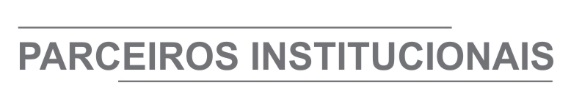 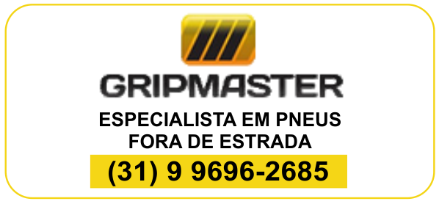 ÓRGÃO LICITANTE: COPASA-MGEDITAL: Nº CPLI. 1120210087Endereço: Rua Carangola, 606, térreo, bairro Santo Antônio, Belo Horizonte/MG.Informações: Telefone: (31) 3250-1618/1619. Fax: (31) 3250-1670/1317. E-mail: cpli@copasa.com.br. Endereço: Rua Carangola, 606, térreo, bairro Santo Antônio, Belo Horizonte/MG.Informações: Telefone: (31) 3250-1618/1619. Fax: (31) 3250-1670/1317. E-mail: cpli@copasa.com.br. OBJETO: EXECUÇÃO, COM FORNECIMENTO PARCIAL DE MATERIAIS, DAS OBRAS E SERVIÇOS DE MELHORIAS DO SISTEMA DE ABASTECIMENTO DE ÁGUA BELMIRO BRAGA / SÃO JOSÉ DAS TRÊS ILHAS / MG. DIA: 01/06/2021 ÀS 08:30:00 HORAS - LOCAL: RUA CARANGOLA, 606 - TÉRREO - BAIRRO SANTO ANTÔNIO - BELO HORIZONTE/MG.DATAS: Entrega: 01/06/2021 às 08:30 Abertura: 01/06/2021 às 08:30 Prazo de execução: 10 meses.VALORESVALORESVALORESVALORESValor Estimado da ObraCapital Social Igual ou SuperiorGarantia de PropostaValor do EditalR$ 537.481,36R$ -R$ -R$ -CAPACIDADE TÉCNICA:  a) Tubulação com diâmetro igual ou superior a 50 (cinquenta) mm;b) Reservatório em concreto armado, com capacidade igual ou superior a 25 (vinte e cinco) m³;c) Montagem e/ou instalação de poço tubular profundo;d) Ligação ou Padronização Predial de Água.CAPACIDADE TÉCNICA:  a) Tubulação com diâmetro igual ou superior a 50 (cinquenta) mm;b) Reservatório em concreto armado, com capacidade igual ou superior a 25 (vinte e cinco) m³;c) Montagem e/ou instalação de poço tubular profundo;d) Ligação ou Padronização Predial de Água.CAPACIDADE TÉCNICA:  a) Tubulação com diâmetro igual ou superior a 50 (cinquenta) mm;b) Reservatório em concreto armado, com capacidade igual ou superior a 25 (vinte e cinco) m³;c) Montagem e/ou instalação de poço tubular profundo;d) Ligação ou Padronização Predial de Água.CAPACIDADE TÉCNICA:  a) Tubulação com diâmetro igual ou superior a 50 (cinquenta) mm;b) Reservatório em concreto armado, com capacidade igual ou superior a 25 (vinte e cinco) m³;c) Montagem e/ou instalação de poço tubular profundo;d) Ligação ou Padronização Predial de Água.CAPACIDADE OPERACIONAL:  a) Tubulação com diâmetro igual ou superior a 50 (cinquenta) mm;b) Reservatório em concreto armado, com capacidade igual ou superior a 25 (vinte e cinco) m³;c) Montagem e/ou instalação de poço tubular profundo;d) Ligação ou Padronização Predial de Água.CAPACIDADE OPERACIONAL:  a) Tubulação com diâmetro igual ou superior a 50 (cinquenta) mm;b) Reservatório em concreto armado, com capacidade igual ou superior a 25 (vinte e cinco) m³;c) Montagem e/ou instalação de poço tubular profundo;d) Ligação ou Padronização Predial de Água.CAPACIDADE OPERACIONAL:  a) Tubulação com diâmetro igual ou superior a 50 (cinquenta) mm;b) Reservatório em concreto armado, com capacidade igual ou superior a 25 (vinte e cinco) m³;c) Montagem e/ou instalação de poço tubular profundo;d) Ligação ou Padronização Predial de Água.CAPACIDADE OPERACIONAL:  a) Tubulação com diâmetro igual ou superior a 50 (cinquenta) mm;b) Reservatório em concreto armado, com capacidade igual ou superior a 25 (vinte e cinco) m³;c) Montagem e/ou instalação de poço tubular profundo;d) Ligação ou Padronização Predial de Água.ÍNDICES ECONÔMICOS: ILG – ILC – ISG igual ou maior (≥) a 1,0ÍNDICES ECONÔMICOS: ILG – ILC – ISG igual ou maior (≥) a 1,0ÍNDICES ECONÔMICOS: ILG – ILC – ISG igual ou maior (≥) a 1,0ÍNDICES ECONÔMICOS: ILG – ILC – ISG igual ou maior (≥) a 1,0OBSERVAÇÕES: As interessadas poderão designar engenheiro ou Arquiteto para efetuar visita técnica, para conhecimento das obras e serviços a serem executados. Para acompanhamento da visita técnica, fornecimento de informações e prestação de esclarecimentos porventura solicitados pelos interessados, estará disponível, o Sr. Edson Afonso Azzi ou outro empregado da COPASA MG, do dia 11 de maio de 2021 ao dia 01 de junho de 2021. O agendamento da visita poderá ser feito pelo e-mail: edson.azzi@copasa.com.br ou pelos telefones (32) 3449-4825 / 999983-3890. O encontro para a visita será realizado no Núcleo Operacional de Leopoldina, Rua Getomir Pereira Bela, nº 300, Bairro Alto Ventania, Cidade Leopoldina/MG.Clique aqui para obter informações do edital. OBSERVAÇÕES: As interessadas poderão designar engenheiro ou Arquiteto para efetuar visita técnica, para conhecimento das obras e serviços a serem executados. Para acompanhamento da visita técnica, fornecimento de informações e prestação de esclarecimentos porventura solicitados pelos interessados, estará disponível, o Sr. Edson Afonso Azzi ou outro empregado da COPASA MG, do dia 11 de maio de 2021 ao dia 01 de junho de 2021. O agendamento da visita poderá ser feito pelo e-mail: edson.azzi@copasa.com.br ou pelos telefones (32) 3449-4825 / 999983-3890. O encontro para a visita será realizado no Núcleo Operacional de Leopoldina, Rua Getomir Pereira Bela, nº 300, Bairro Alto Ventania, Cidade Leopoldina/MG.Clique aqui para obter informações do edital. OBSERVAÇÕES: As interessadas poderão designar engenheiro ou Arquiteto para efetuar visita técnica, para conhecimento das obras e serviços a serem executados. Para acompanhamento da visita técnica, fornecimento de informações e prestação de esclarecimentos porventura solicitados pelos interessados, estará disponível, o Sr. Edson Afonso Azzi ou outro empregado da COPASA MG, do dia 11 de maio de 2021 ao dia 01 de junho de 2021. O agendamento da visita poderá ser feito pelo e-mail: edson.azzi@copasa.com.br ou pelos telefones (32) 3449-4825 / 999983-3890. O encontro para a visita será realizado no Núcleo Operacional de Leopoldina, Rua Getomir Pereira Bela, nº 300, Bairro Alto Ventania, Cidade Leopoldina/MG.Clique aqui para obter informações do edital. OBSERVAÇÕES: As interessadas poderão designar engenheiro ou Arquiteto para efetuar visita técnica, para conhecimento das obras e serviços a serem executados. Para acompanhamento da visita técnica, fornecimento de informações e prestação de esclarecimentos porventura solicitados pelos interessados, estará disponível, o Sr. Edson Afonso Azzi ou outro empregado da COPASA MG, do dia 11 de maio de 2021 ao dia 01 de junho de 2021. O agendamento da visita poderá ser feito pelo e-mail: edson.azzi@copasa.com.br ou pelos telefones (32) 3449-4825 / 999983-3890. O encontro para a visita será realizado no Núcleo Operacional de Leopoldina, Rua Getomir Pereira Bela, nº 300, Bairro Alto Ventania, Cidade Leopoldina/MG.Clique aqui para obter informações do edital. ÓRGÃO LICITANTE: COPASA-MGEDITAL: PREGÃO ELETRÔNICO PARA SPAL Nº 05.2021/311 - PESEndereço: Rua Carangola, 606, térreo, bairro Santo Antônio, Belo Horizonte/MG.Informações: Telefone: (31) 3250-1618/1619. Fax: (31) 3250-1670/1317. E-mail: cpli@copasa.com.br. Endereço: Rua Carangola, 606, térreo, bairro Santo Antônio, Belo Horizonte/MG.Informações: Telefone: (31) 3250-1618/1619. Fax: (31) 3250-1670/1317. E-mail: cpli@copasa.com.br. OBJETO: SERVIÇOS DE ACEIRO NAS ESTRADAS DOS MANANCIAS DA COPASA MG. DATAS: Entrega: 26/05/2021 às 09:00 Abertura: 26/05/2021 às 09:00 Edital e demais informações disponíveis a partir do dia 13/05/2021, no site: www.copasa.com.br (link: Licitações e Contratos/Licitação). ÓRGÃO LICITANTE: DNIT - MINISTÉRIO DA INFRAESTRUTURA - DEPARTAMENTO NACIONAL DE INFRA ESTRUTURA DE TRANSPORTES - 06ª UNIDADE DE INFRA-ESTRUTURA TERRESTRE EDITAL: AVISO DE LICITAÇÃO RDC ELETRÔNICO Nº 134/2021 - UASG 393031 Nº Processo: 50606005236202043.Endereço: Rua Martim de Carvalho, 635 - 4 Andar - Santo Agostinho - Belo Horizonte – MG CEP: 30.190-094Telefone nº (61) 9 96412290 - http://www.dnit.gov.br - E-mail: pregoeiro.sremg@dnit.gov.br Www.comprasnet.gov.br Endereço: Rua Martim de Carvalho, 635 - 4 Andar - Santo Agostinho - Belo Horizonte – MG CEP: 30.190-094Telefone nº (61) 9 96412290 - http://www.dnit.gov.br - E-mail: pregoeiro.sremg@dnit.gov.br Www.comprasnet.gov.br OBJETO: CONTRATAÇÃO INTEGRADA DE EMPRESA PARA ELABORAÇÃO DOS PROJETOS BÁSICO E EXECUTIVO, E EXECUÇÃO DAS OBRAS DE CONSTRUÇÃO DE QUATRO PASSARELAS DE PEDESTRES NA RODOVIA BR-116/MG, SOB A JURISDIÇÃO DA SUPERINTENDÊNCIA REGIONAL DO DNIT NO ESTADO DE MINAS GERAIS; TOTAL DE ITENS LICITADOS: 1.OBJETO: CONTRATAÇÃO INTEGRADA DE EMPRESA PARA ELABORAÇÃO DOS PROJETOS BÁSICO E EXECUTIVO, E EXECUÇÃO DAS OBRAS DE CONSTRUÇÃO DE QUATRO PASSARELAS DE PEDESTRES NA RODOVIA BR-116/MG, SOB A JURISDIÇÃO DA SUPERINTENDÊNCIA REGIONAL DO DNIT NO ESTADO DE MINAS GERAIS; TOTAL DE ITENS LICITADOS: 1.DATAS:Entrega das Propostas: a partir de 11/05/2021 às 08h00 no site www.gov.br/compras/pt-br/.Abertura das Propostas: 02/06/2021 às 10h00 no site.DATAS:Entrega das Propostas: a partir de 11/05/2021 às 08h00 no site www.gov.br/compras/pt-br/.Abertura das Propostas: 02/06/2021 às 10h00 no site.DATAS:Entrega das Propostas: a partir de 11/05/2021 às 08h00 no site www.gov.br/compras/pt-br/.Abertura das Propostas: 02/06/2021 às 10h00 no site.VALORESVALORESVALORESVALORESVALORESValor Estimado da ObraCapital Social Capital Social Garantia de PropostaValor do EditalR$ 7.997.883,21---R$ -CAPACIDADE TÉCNICA: 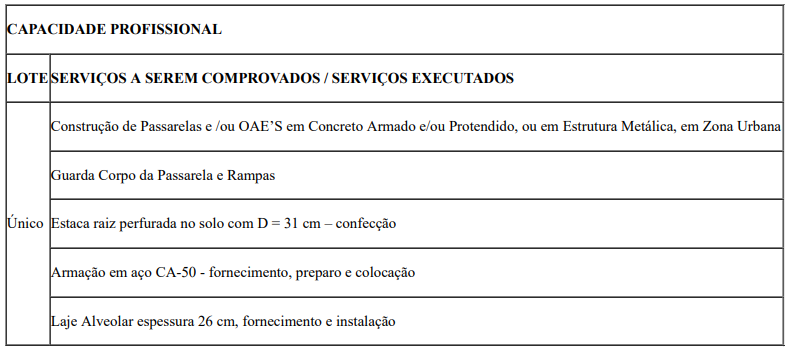 CAPACIDADE TÉCNICA: CAPACIDADE TÉCNICA: CAPACIDADE TÉCNICA: CAPACIDADE TÉCNICA: CAPACIDADE OPERACIONAL: CAPACIDADE OPERACIONAL: CAPACIDADE OPERACIONAL: CAPACIDADE OPERACIONAL: CAPACIDADE OPERACIONAL:  ÍNDICES ECONÔMICOS: índices de Liquidez Geral (LG), Solvência Geral (SG) e Liquidez Corrente (LC), superiores a 1 (um). ÍNDICES ECONÔMICOS: índices de Liquidez Geral (LG), Solvência Geral (SG) e Liquidez Corrente (LC), superiores a 1 (um). ÍNDICES ECONÔMICOS: índices de Liquidez Geral (LG), Solvência Geral (SG) e Liquidez Corrente (LC), superiores a 1 (um). ÍNDICES ECONÔMICOS: índices de Liquidez Geral (LG), Solvência Geral (SG) e Liquidez Corrente (LC), superiores a 1 (um). ÍNDICES ECONÔMICOS: índices de Liquidez Geral (LG), Solvência Geral (SG) e Liquidez Corrente (LC), superiores a 1 (um).OBSERVAÇÕES: - Consórcio: Não.  Informações Gerais: Contratação integrada de empresa para elaboração dos projetos básico e executivo, e execução das obras de construção de quatro passarelas de pedestres na rodovia BR-116/MG, sob a jurisdição da Superintendência Regional do DNIT no Estado de Minas Gerais;DA VISITA AO LOCAL DE EXECUÇÃO DAS OBRAS/SERVIÇOS:26.1 A visita técnica poderá ser acompanhada por Engenheiro da Superintendência do DNIT no estado de Minas Gerais, que a certificará, expedindo o necessário Atestado de Visita. Esse atestado será Juntado à Documentação de Habilitação, nos termos do inciso III do Artigo 30, da Lei 8.666/93 de 21/06/93.26.2 A visita deverá ser agendada com antecedência junto à Superintendência/Sede do DNIT e deverá ocorrer até o dia útil anterior a abertura da Proposta. 26.3 Horário de atendimento da Superintendência/Sede do DNIT ao Público: de 08:00h às 12:00h e das 13:00h às 17:00h. Qualquer informação em relação à visita poderá ser obtida através do telefone (61) 99641-2290.26.4 A Licitante não poderá alegar, posteriormente, desconhecimento de qualquer fato. 26.5 Caso a Licitante não queira participar da visita, deverá apresentar, em substituição ao atestado de visita, declaração formal assinada pelo responsável técnico, sob as penalidades da lei, que tem pleno conhecimento das condições e peculiaridades inerentes à natureza dos trabalhos, e sobre o local do serviço, assumindo total responsabilidade por esta declaração, ficando impedida, no futuro, de pleitear por força do conhecimento declarado, quaisquer alterações contratuais, de natureza técnica e/ou financeira. http://www1.dnit.gov.br/editais/consulta/resumo.asp?NUMIDEdital=8469.  OBSERVAÇÕES: - Consórcio: Não.  Informações Gerais: Contratação integrada de empresa para elaboração dos projetos básico e executivo, e execução das obras de construção de quatro passarelas de pedestres na rodovia BR-116/MG, sob a jurisdição da Superintendência Regional do DNIT no Estado de Minas Gerais;DA VISITA AO LOCAL DE EXECUÇÃO DAS OBRAS/SERVIÇOS:26.1 A visita técnica poderá ser acompanhada por Engenheiro da Superintendência do DNIT no estado de Minas Gerais, que a certificará, expedindo o necessário Atestado de Visita. Esse atestado será Juntado à Documentação de Habilitação, nos termos do inciso III do Artigo 30, da Lei 8.666/93 de 21/06/93.26.2 A visita deverá ser agendada com antecedência junto à Superintendência/Sede do DNIT e deverá ocorrer até o dia útil anterior a abertura da Proposta. 26.3 Horário de atendimento da Superintendência/Sede do DNIT ao Público: de 08:00h às 12:00h e das 13:00h às 17:00h. Qualquer informação em relação à visita poderá ser obtida através do telefone (61) 99641-2290.26.4 A Licitante não poderá alegar, posteriormente, desconhecimento de qualquer fato. 26.5 Caso a Licitante não queira participar da visita, deverá apresentar, em substituição ao atestado de visita, declaração formal assinada pelo responsável técnico, sob as penalidades da lei, que tem pleno conhecimento das condições e peculiaridades inerentes à natureza dos trabalhos, e sobre o local do serviço, assumindo total responsabilidade por esta declaração, ficando impedida, no futuro, de pleitear por força do conhecimento declarado, quaisquer alterações contratuais, de natureza técnica e/ou financeira. http://www1.dnit.gov.br/editais/consulta/resumo.asp?NUMIDEdital=8469.  OBSERVAÇÕES: - Consórcio: Não.  Informações Gerais: Contratação integrada de empresa para elaboração dos projetos básico e executivo, e execução das obras de construção de quatro passarelas de pedestres na rodovia BR-116/MG, sob a jurisdição da Superintendência Regional do DNIT no Estado de Minas Gerais;DA VISITA AO LOCAL DE EXECUÇÃO DAS OBRAS/SERVIÇOS:26.1 A visita técnica poderá ser acompanhada por Engenheiro da Superintendência do DNIT no estado de Minas Gerais, que a certificará, expedindo o necessário Atestado de Visita. Esse atestado será Juntado à Documentação de Habilitação, nos termos do inciso III do Artigo 30, da Lei 8.666/93 de 21/06/93.26.2 A visita deverá ser agendada com antecedência junto à Superintendência/Sede do DNIT e deverá ocorrer até o dia útil anterior a abertura da Proposta. 26.3 Horário de atendimento da Superintendência/Sede do DNIT ao Público: de 08:00h às 12:00h e das 13:00h às 17:00h. Qualquer informação em relação à visita poderá ser obtida através do telefone (61) 99641-2290.26.4 A Licitante não poderá alegar, posteriormente, desconhecimento de qualquer fato. 26.5 Caso a Licitante não queira participar da visita, deverá apresentar, em substituição ao atestado de visita, declaração formal assinada pelo responsável técnico, sob as penalidades da lei, que tem pleno conhecimento das condições e peculiaridades inerentes à natureza dos trabalhos, e sobre o local do serviço, assumindo total responsabilidade por esta declaração, ficando impedida, no futuro, de pleitear por força do conhecimento declarado, quaisquer alterações contratuais, de natureza técnica e/ou financeira. http://www1.dnit.gov.br/editais/consulta/resumo.asp?NUMIDEdital=8469.  OBSERVAÇÕES: - Consórcio: Não.  Informações Gerais: Contratação integrada de empresa para elaboração dos projetos básico e executivo, e execução das obras de construção de quatro passarelas de pedestres na rodovia BR-116/MG, sob a jurisdição da Superintendência Regional do DNIT no Estado de Minas Gerais;DA VISITA AO LOCAL DE EXECUÇÃO DAS OBRAS/SERVIÇOS:26.1 A visita técnica poderá ser acompanhada por Engenheiro da Superintendência do DNIT no estado de Minas Gerais, que a certificará, expedindo o necessário Atestado de Visita. Esse atestado será Juntado à Documentação de Habilitação, nos termos do inciso III do Artigo 30, da Lei 8.666/93 de 21/06/93.26.2 A visita deverá ser agendada com antecedência junto à Superintendência/Sede do DNIT e deverá ocorrer até o dia útil anterior a abertura da Proposta. 26.3 Horário de atendimento da Superintendência/Sede do DNIT ao Público: de 08:00h às 12:00h e das 13:00h às 17:00h. Qualquer informação em relação à visita poderá ser obtida através do telefone (61) 99641-2290.26.4 A Licitante não poderá alegar, posteriormente, desconhecimento de qualquer fato. 26.5 Caso a Licitante não queira participar da visita, deverá apresentar, em substituição ao atestado de visita, declaração formal assinada pelo responsável técnico, sob as penalidades da lei, que tem pleno conhecimento das condições e peculiaridades inerentes à natureza dos trabalhos, e sobre o local do serviço, assumindo total responsabilidade por esta declaração, ficando impedida, no futuro, de pleitear por força do conhecimento declarado, quaisquer alterações contratuais, de natureza técnica e/ou financeira. http://www1.dnit.gov.br/editais/consulta/resumo.asp?NUMIDEdital=8469.  OBSERVAÇÕES: - Consórcio: Não.  Informações Gerais: Contratação integrada de empresa para elaboração dos projetos básico e executivo, e execução das obras de construção de quatro passarelas de pedestres na rodovia BR-116/MG, sob a jurisdição da Superintendência Regional do DNIT no Estado de Minas Gerais;DA VISITA AO LOCAL DE EXECUÇÃO DAS OBRAS/SERVIÇOS:26.1 A visita técnica poderá ser acompanhada por Engenheiro da Superintendência do DNIT no estado de Minas Gerais, que a certificará, expedindo o necessário Atestado de Visita. Esse atestado será Juntado à Documentação de Habilitação, nos termos do inciso III do Artigo 30, da Lei 8.666/93 de 21/06/93.26.2 A visita deverá ser agendada com antecedência junto à Superintendência/Sede do DNIT e deverá ocorrer até o dia útil anterior a abertura da Proposta. 26.3 Horário de atendimento da Superintendência/Sede do DNIT ao Público: de 08:00h às 12:00h e das 13:00h às 17:00h. Qualquer informação em relação à visita poderá ser obtida através do telefone (61) 99641-2290.26.4 A Licitante não poderá alegar, posteriormente, desconhecimento de qualquer fato. 26.5 Caso a Licitante não queira participar da visita, deverá apresentar, em substituição ao atestado de visita, declaração formal assinada pelo responsável técnico, sob as penalidades da lei, que tem pleno conhecimento das condições e peculiaridades inerentes à natureza dos trabalhos, e sobre o local do serviço, assumindo total responsabilidade por esta declaração, ficando impedida, no futuro, de pleitear por força do conhecimento declarado, quaisquer alterações contratuais, de natureza técnica e/ou financeira. http://www1.dnit.gov.br/editais/consulta/resumo.asp?NUMIDEdital=8469.  